Érettségi témakörök – Angol nyelv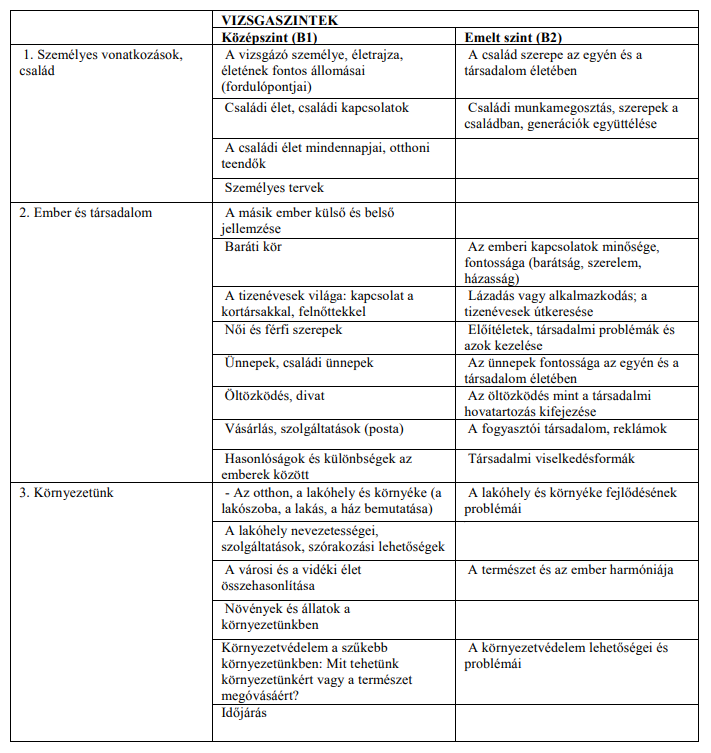 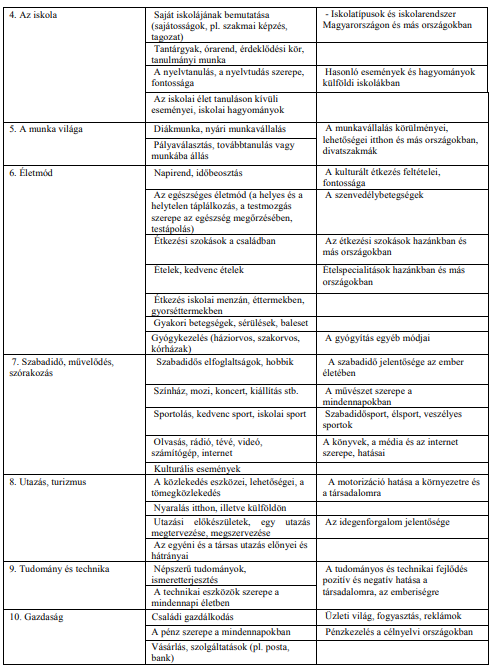 